Elder:	Dolores KuhlmanDeacon:	Stan SchraderAV Leader:	Dennis Anderson2nd Worship Service	11:20am** Listen to service on a personal device at 107.3 FM **Gathering Song	Praise TeamChurch Alive	Dolores KuhlmanWorship in Giving	Dolores Kuhlman“Voice of Prophecy”Children’s Story	Shellie DanielBaby Dedication	Dustynn Rho WebsterSongs of Praise & Worship	Praise TeamPrayer		Dolores KuhlmanSpecial Music	Asher MahurinHearing God’s Word 	Pastor Eric Sayler“The Cheater is Cheated”Song of Commitment	Praise TeamPrayer of Commitment	Pastor Eric SaylerPianist: Sara SeltmannGalatians 6:7Don’t be misled-you cannot mock the justice of God. You will always harvest what you plant.Core Values at EastgateWe are people of the Word.We are conduits of God’s grace to the lost.We are a community centered onGrace-filled accountability.We are obedient by faith to the law of God.We are saved eternally by Grace, Through Faith in Christ alone.Budget Featured OfferingsStudent Assistance	$3,855.33Fellowship Hall Project	Total:    $155.479.00www.eastgateadventist.churchYou can give online & listen to sermonsCalendar of eventsWe are on Facebook too!Church Office InformationPastor:	Eric Sayler  Cell:	(509)730-5271  Email:	eric@eastgateadventist.churchAdministrative Assistant: 	Marlien Arriola   Email:     	office@eastgateadventist.churchOffice Hours:Tuesday, Wednesday, Friday	  9:00am – 12:00pmContact Information:380 N Tausick Way ~ Walla Walla, WA  99362(509) 529-9933  Sunset:  Tonight – 6:32pm  Next Friday –6:20pm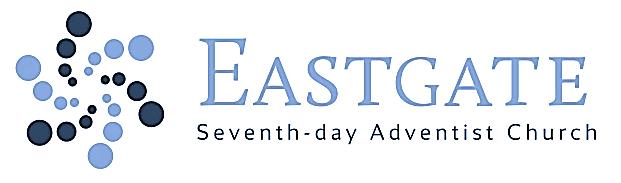 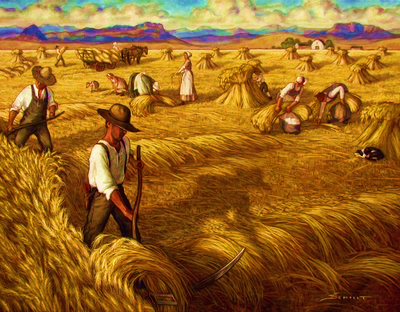 October 10, 2015Our Mission:Connect, Grow, ServeWelcomeWe’re glad you’re worshipping with us today!Elder:	Marlien ArriolaLead Deacon:	Harry ArriolaAV Leader:	Bob & Ryan Daniel, Anthony Meza1st Worship Service		9:00am** Listen to service on a personal device at 107.3 FM **Church Alive	Marlien ArriolaSongs of Praise & Worship 	Praise TeamWorship in Giving 	Harry Arriola“Voice of Prophecy”Children’s Story	Harry ArriolaSongs of Praise & Worship  	Praise TeamPrayer 		Marlien ArriolaHearing God’s Word 	Pastor Eric Sayler“The Cheater is Cheated”Song of Commitment	Praise TeamPrayer of Commitment	Pastor Eric SaylerOrganist: Anita CunninghamToday’s Study Options	10:10amLesson Study	“Jeremiah”Hargreaves 	Room 345Wittlake/Daniel	SanctuaryCollegiate	Room 350     “The Book of John”Alternate Study OptionsColvin/Rogers	Room 340		Bible Teachings	 Williams	Room 330		Bible Study: “Seeking to Know God”Shower Seekers	Room 145		“Ladies Devotional Journaling”The 	Word	Room 140 		Bible Study: “Beatitudes-Sermon on the Mountain”Renshaw 	Room 325	“Get Healthy Now!” DVD 	 This Week at a Glance	Sabbath, October 109:00am/11:20am	Pastor Eric Sayler		Sanctuary2:30pm		Jo Coffeen Memorial Service		Sanctuary7:00pm		Family Movie Night		Room 160Monday, October 126:30pm		Church Board		Room 3256:30pm		Women’s Group		Room 162Wednesday, October 14 12:00pm		Blood Drive		Room 1606:30pm		Men’s Group		Room 3306:30pm		Prayer and Praise		Carol Hargreaves’ Home		142 NW Earl Ln in College Place, WA6:45pm		Bible Study Group		Dolores Kuhlman’s Home	       2022 Gemstone Drive in Walla Walla, WAFriday, October 166:30pm		Communion		Room 160Sabbath, October 179:00am/11:20am	Pastor Eric Sayler		Sanctuary2:30/3:30pm	Singing Bands Park Manor/Regency3:00pm		Herb Kroshel Memorial Service		Sanctuary6:30pm		Game Night		Room 160Nominating Committee 1st ReadingDennis Anderson         Carol HargreavesMarlien Arriola              Sue LaabsAnita Cunningham       Gene MahurinJim Hall                       Alternate: Rod ZuverAdditional Events & InformationEastgate Church InformationPASTOR APPRECIATION MONTHRemember, October is Pastor Appreciation Month.  We are planning a special gift for Pastor Eric & Stacie, if you would like to contribute, you may do so by placing your contribution in a tithe envelope and label it  “Pastor Appreciation Fund”. THANK YOU! And remember to tell your Pastor and Family how much you appreciate them!MEMORIAL SERVICECome celebrate the life of Jo Coffeen, on Sabbath, October 10th, 2:30pm at Eastgate SDA Church. A "Special potluck lunch Sabbath at 1pm in the Fellowship Hall, in memory of Jo Coffeen."BLOOD DRAW OCTOBER 12 @ 12:00PMDonating blood saves lives. Come save a life! We will be in the fellowship hall from noon-5:00pm.IN MEMORY OF HERB KROSHELA Memorial Service for Herb Kroshel will be held on Sabbath, October 17th, 3:00pm at Eastgate SDA Church, followed by a light meal in the fellowship hall. CAN COLLECTINGWe will be collecting cans for our “Christmas Food Boxes” on October 24th. Meet in the church parking lot at 2:00pm.WEEKEND TO REMEMBERThis year's Weekend to Remember getaways are coming up! November 6-8 or 20-22 in Coeur d'Alene, ID. Register online with the group name TwoAreBetter for a discount. See poster in the lobby for additional information.